Digi Locker Work Flow1.A Citizen Login Page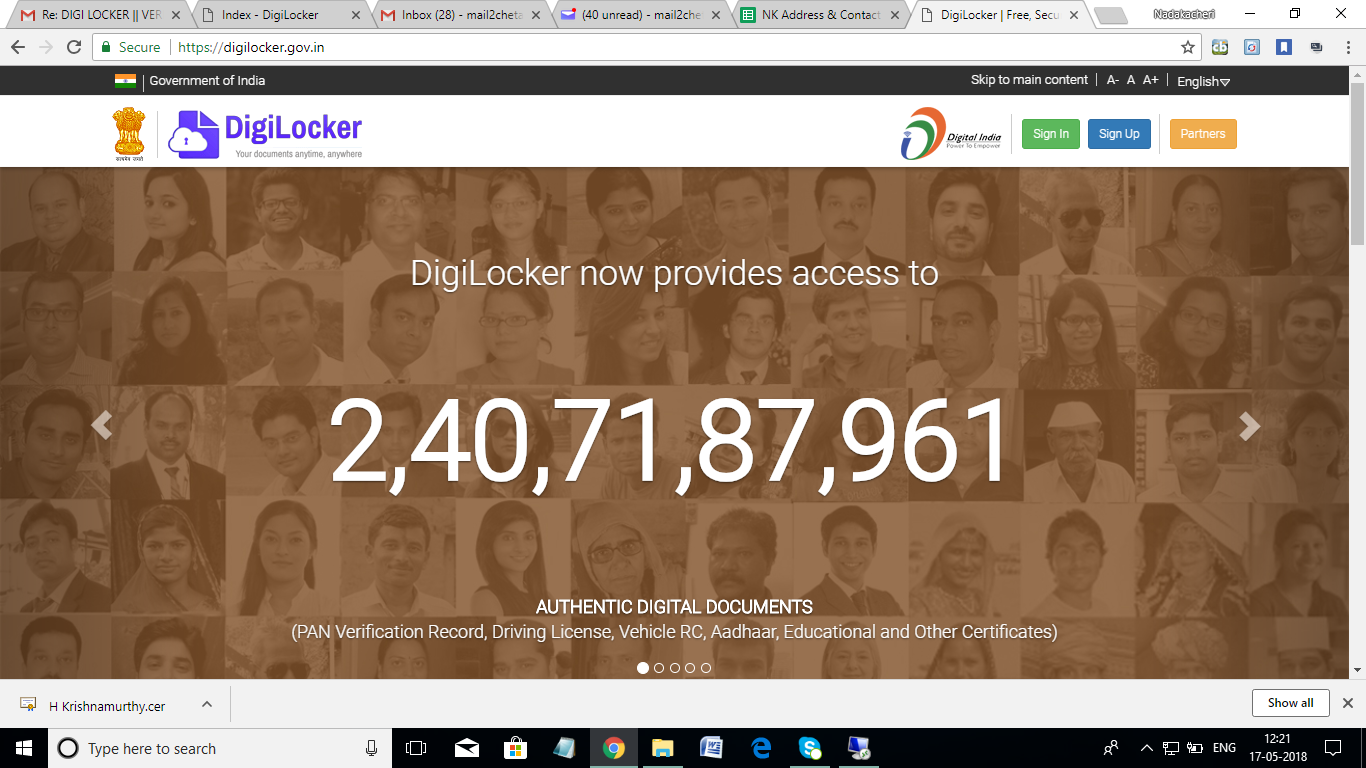 2. A citizen can log in either through the registered digiloker credentials or by Aadhar based OTP verification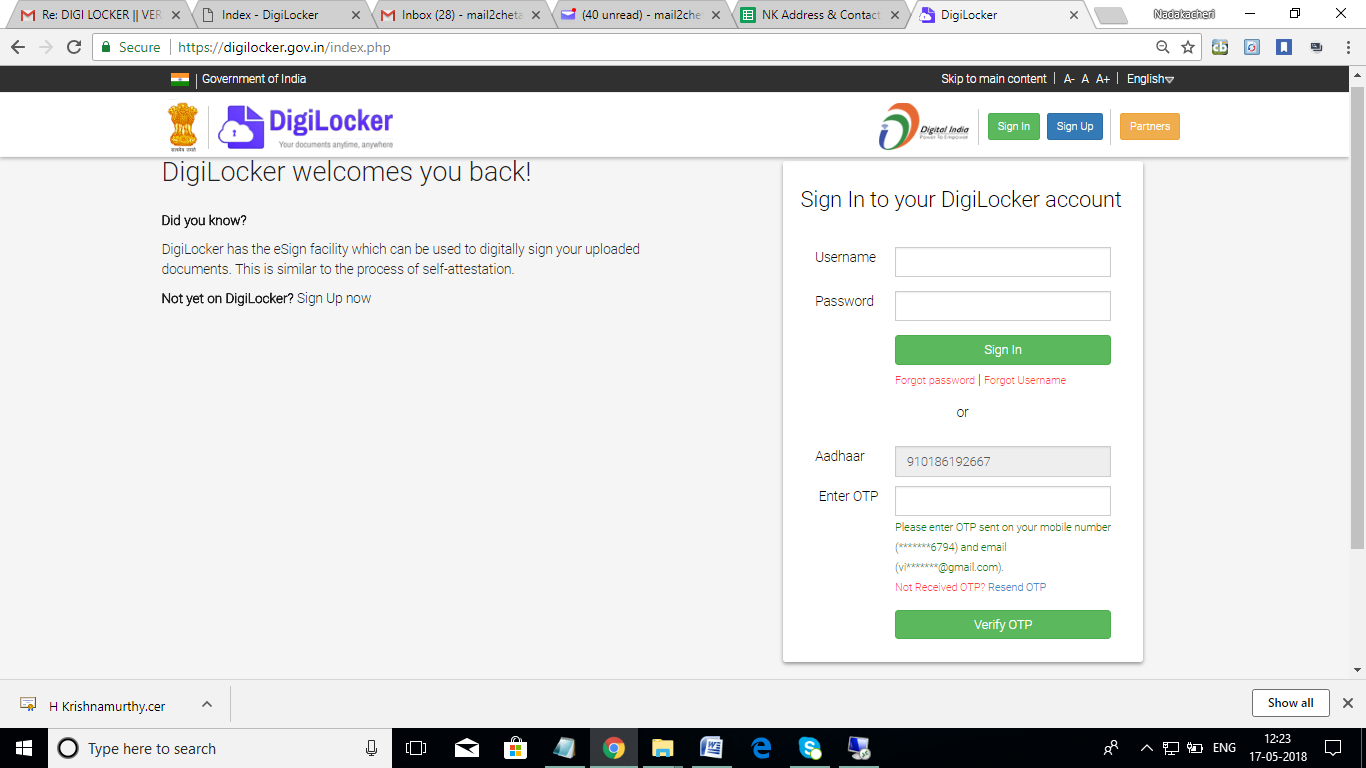 3. Citizen Login Dashboard view.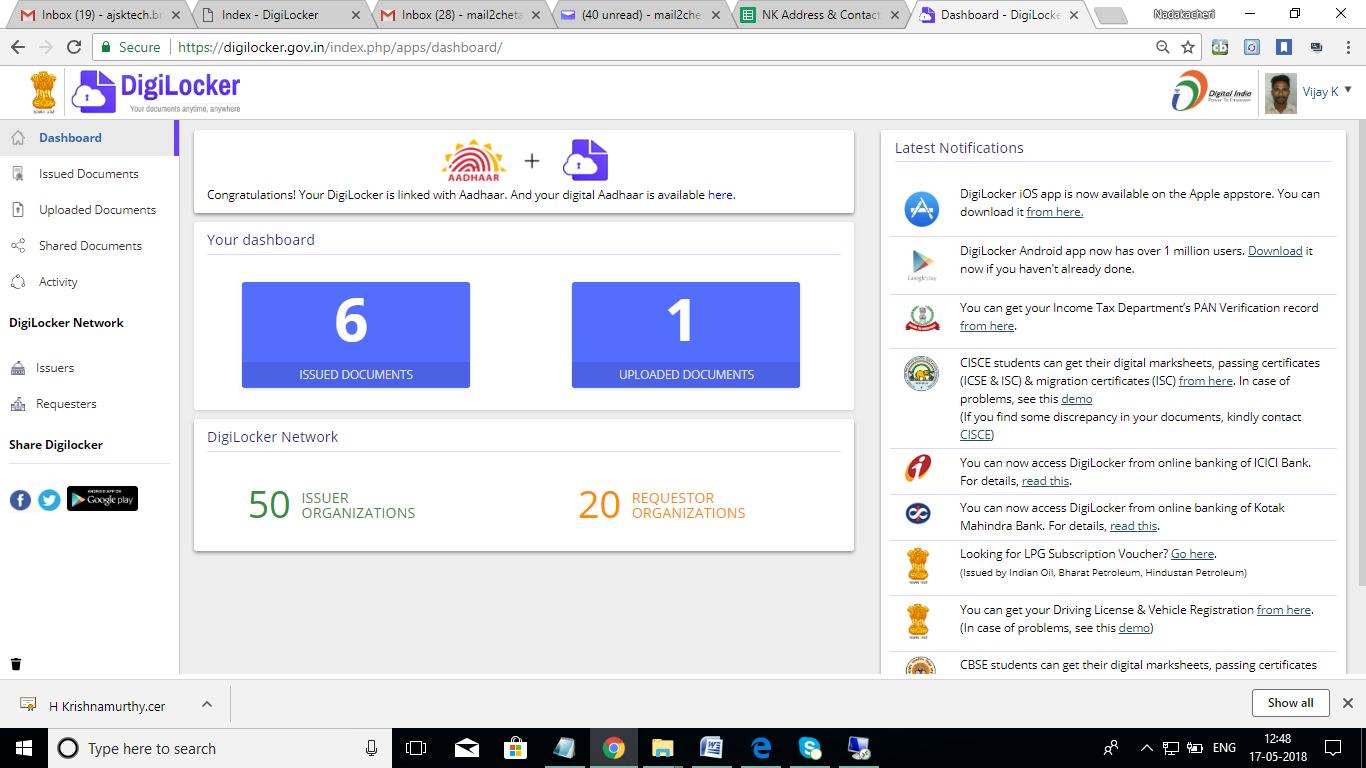 4. To request Certificate into your digi locker click on HERE hyperlink in Dashboard.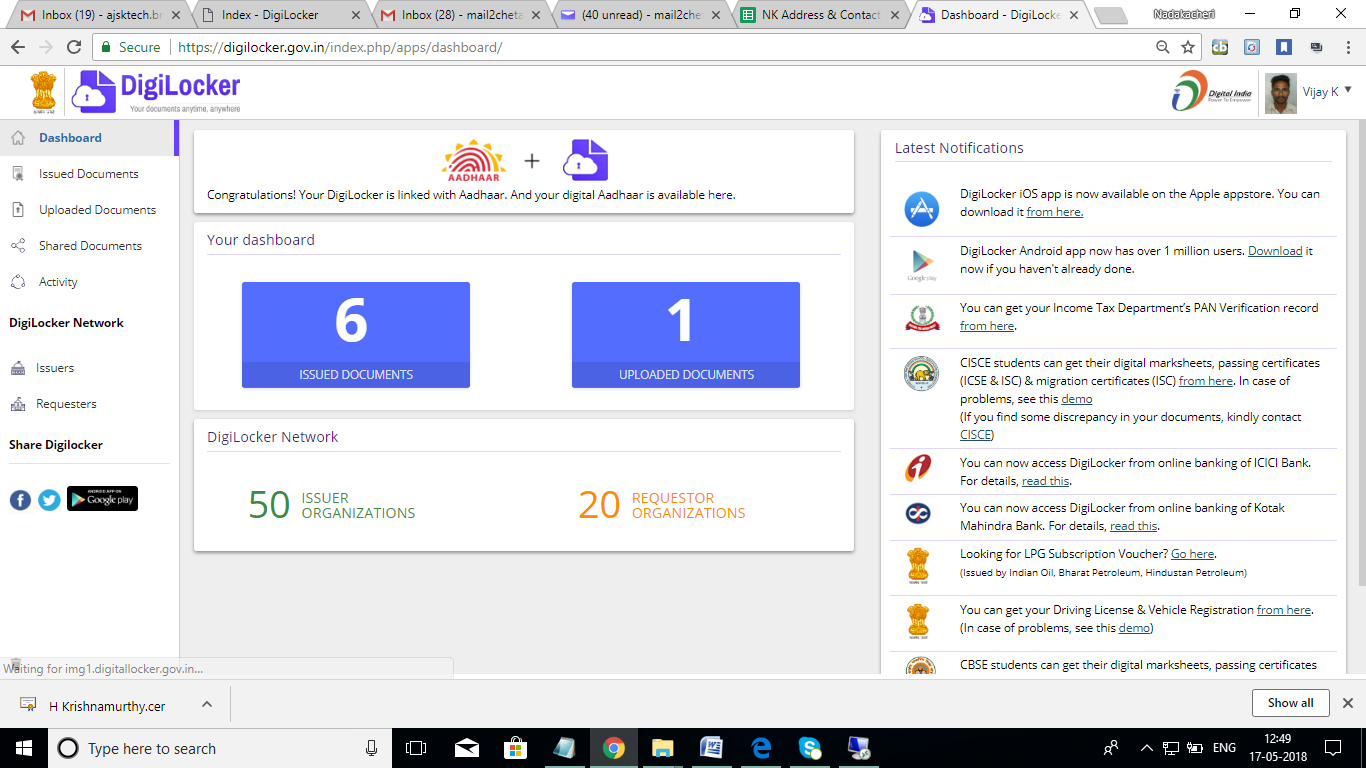 5. Issued documents will be displayed, If you wish to request any documents from partner pls click on check partner section hyperlink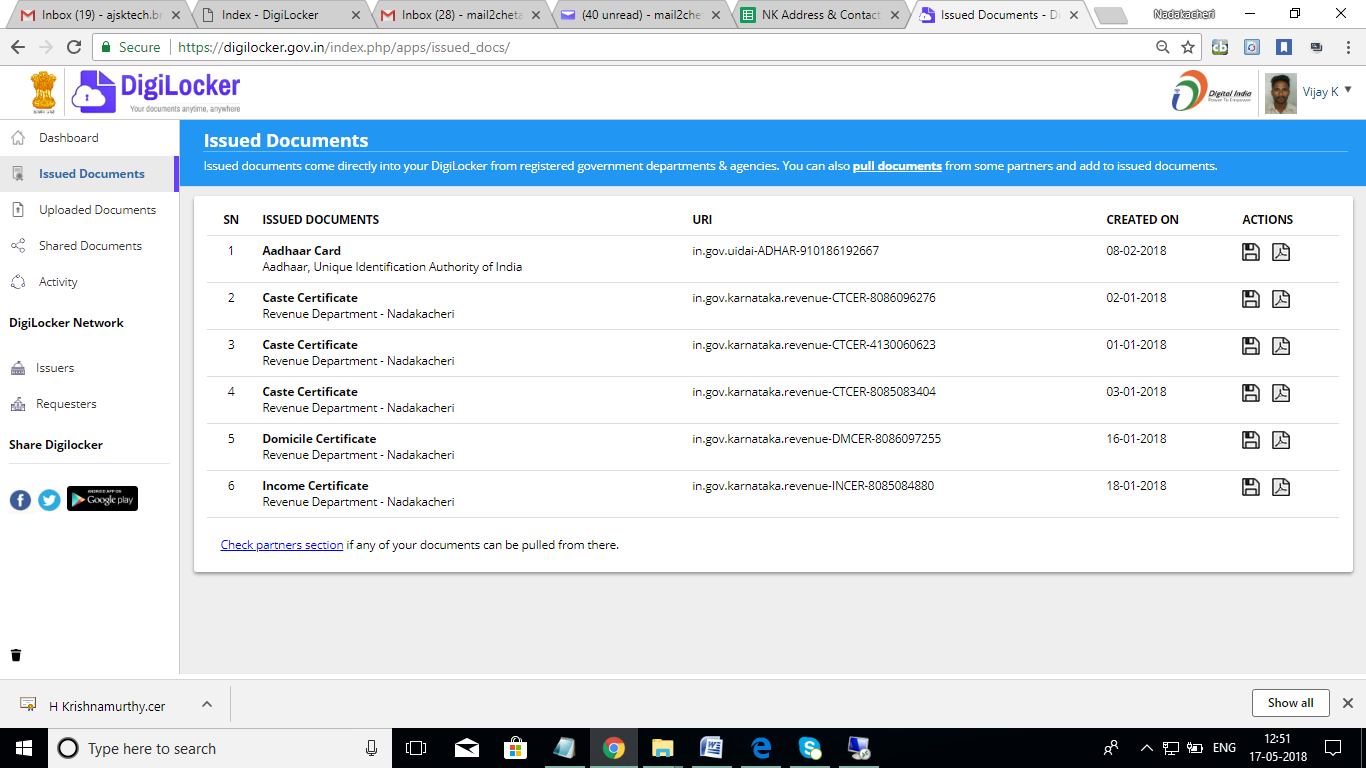 6. Select partner name as- Revenue Department- Nadakacheri, Karnataka, and service as per the need.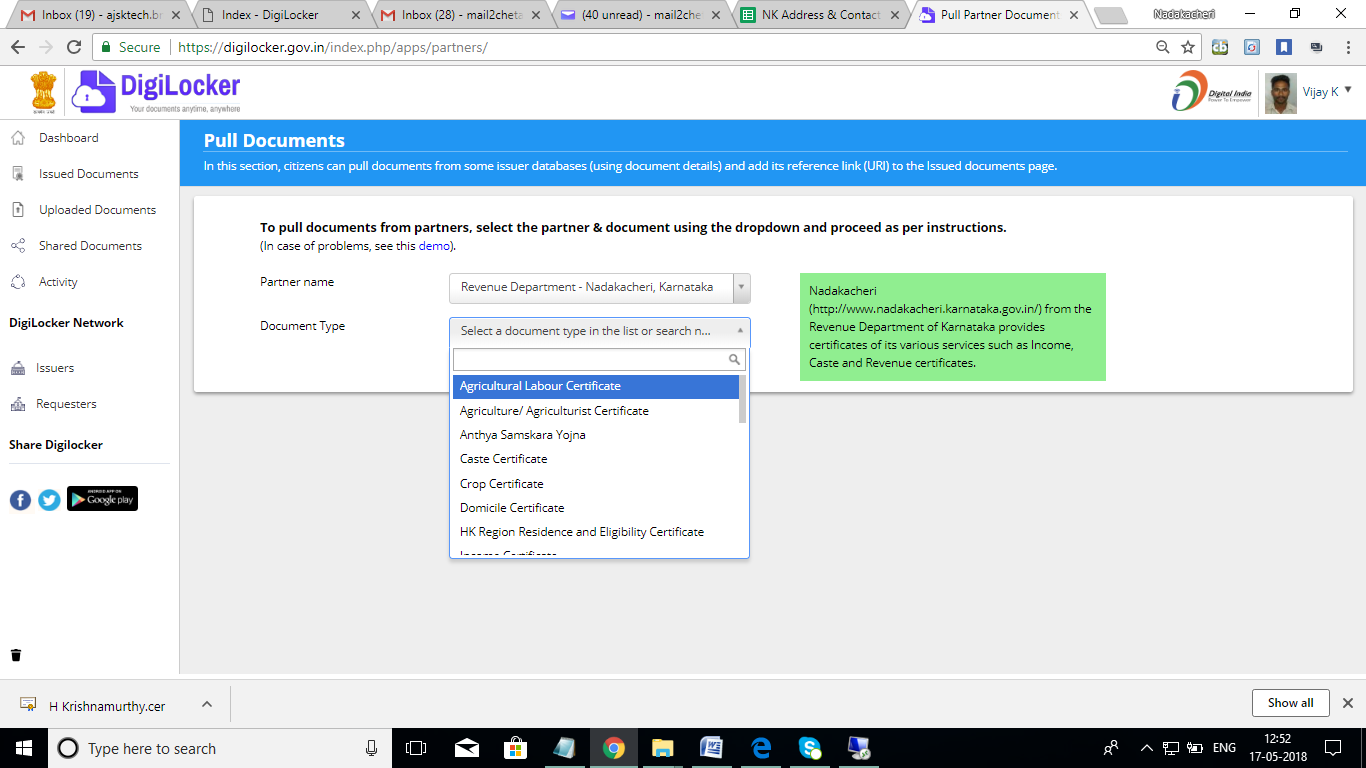 7. After selection of respective service, pls enter the Valid GSC ( Ack ) Number.  And click on the accept checkbox. 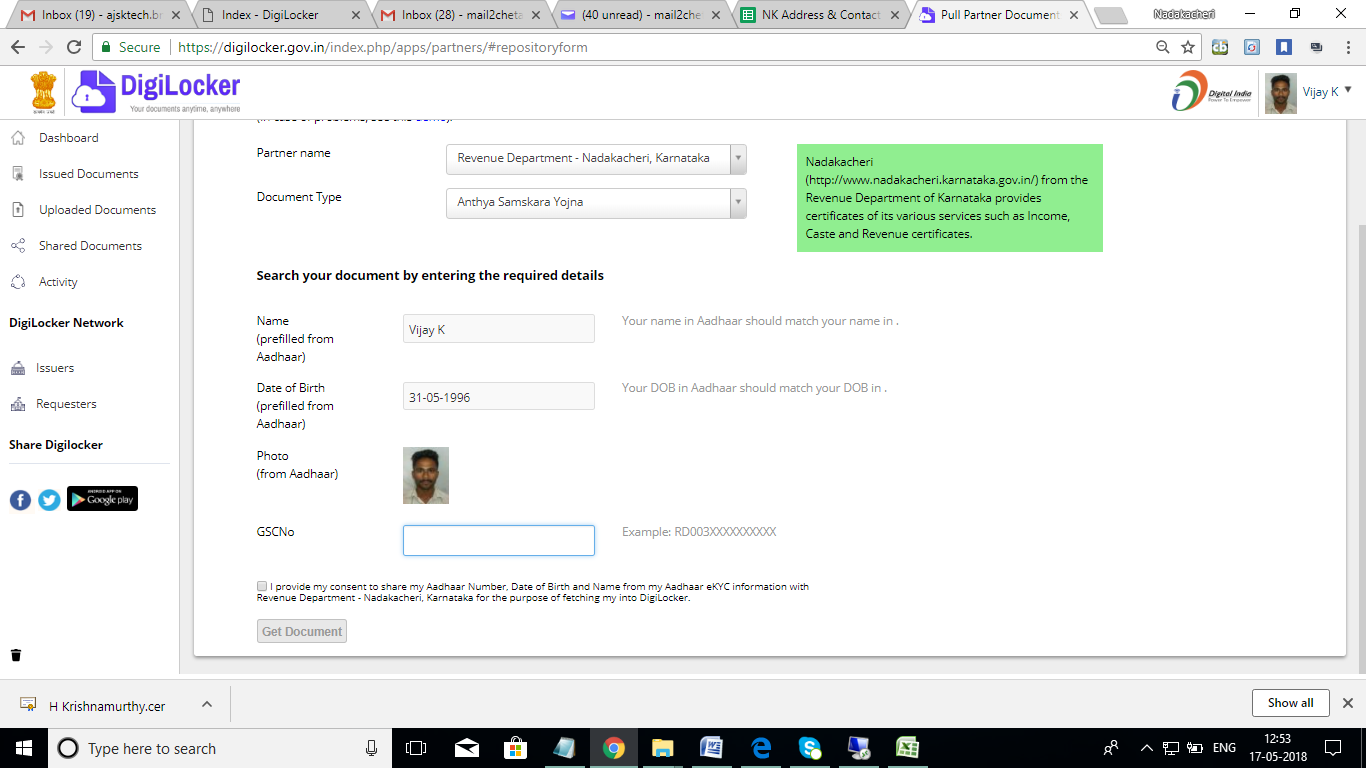 8. Click on Get Document 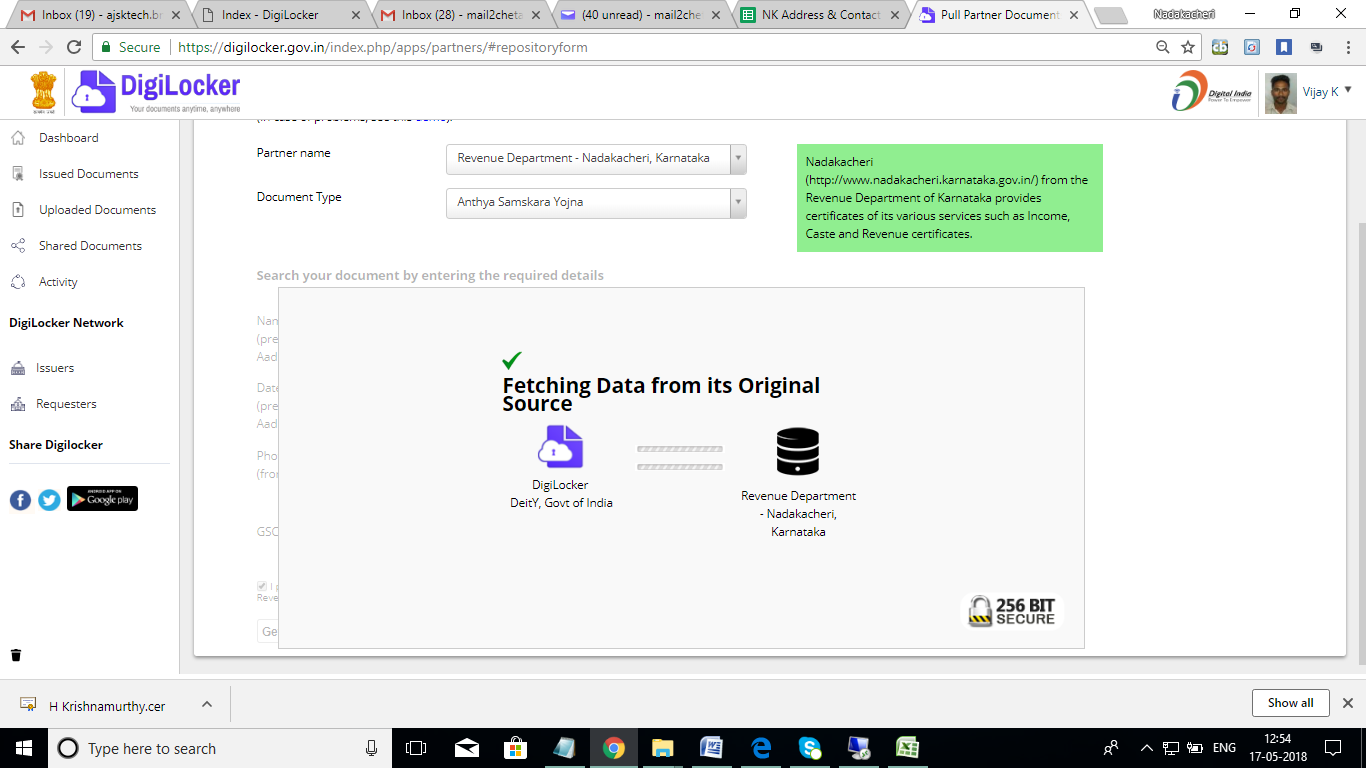 9. If applicant Name and Aadhar Name doesn’t match and name percentage is less than 80% then it will go to respective DT login. If it matches more than 80% citizen will get certificate immediately in the login.10. If Name match less than 80%. Login to respective DT login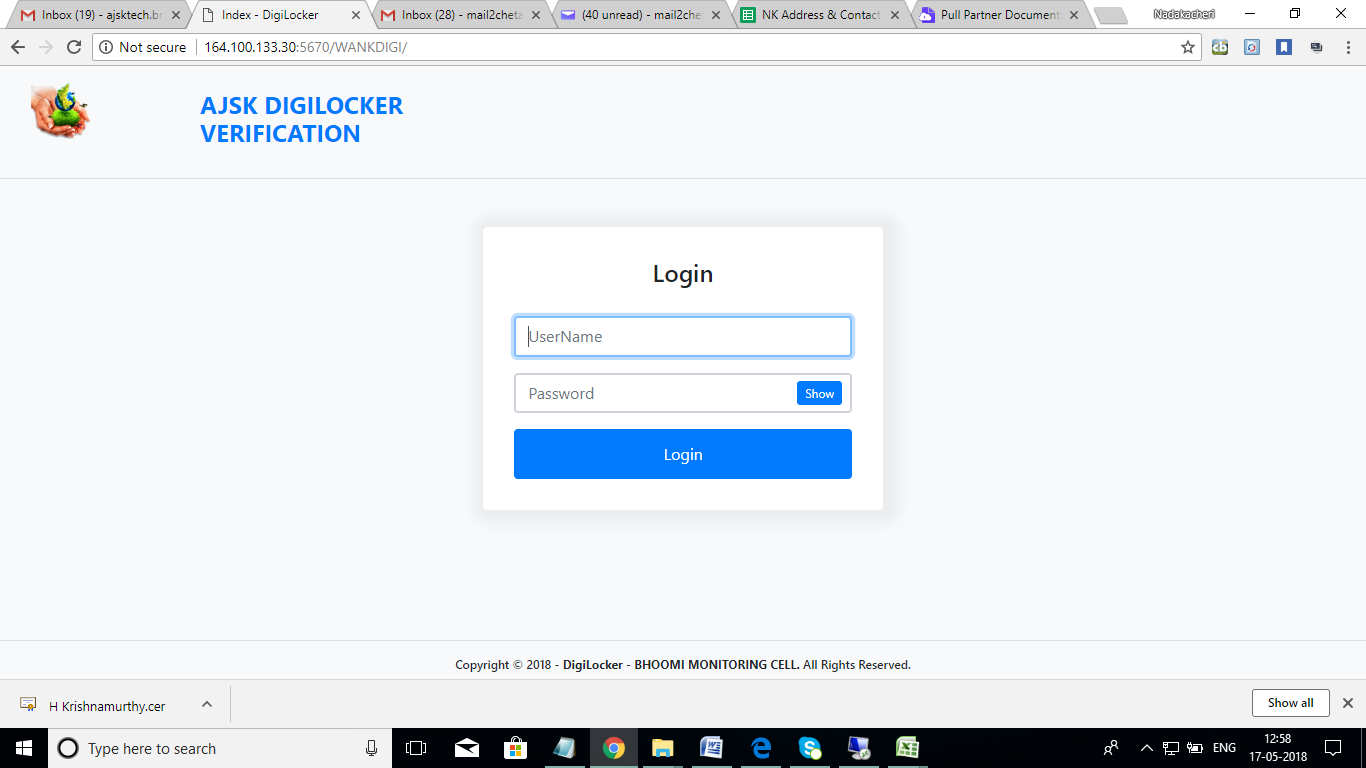 11. DT can approve/ Reject.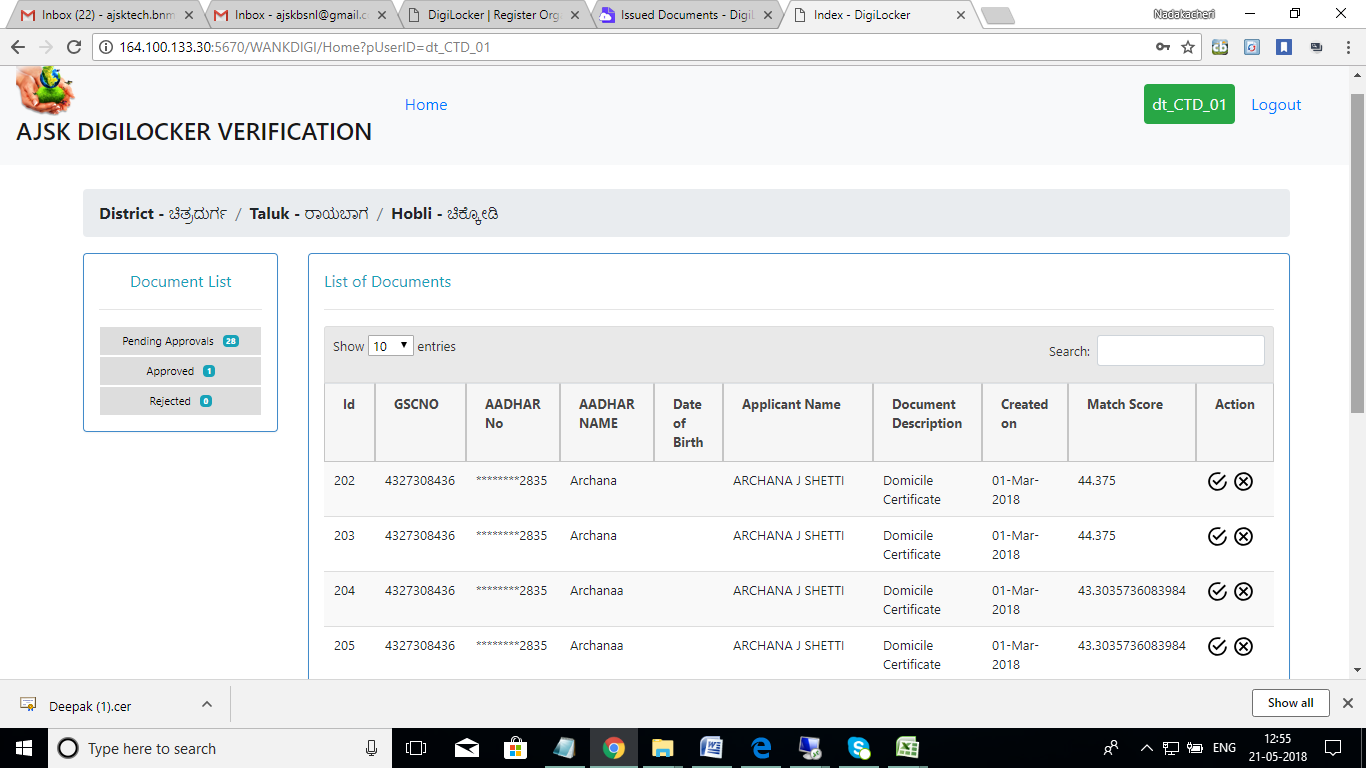 If DT wants to approve, Click on . 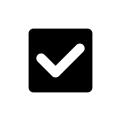 If DT wants to Reject, Click on 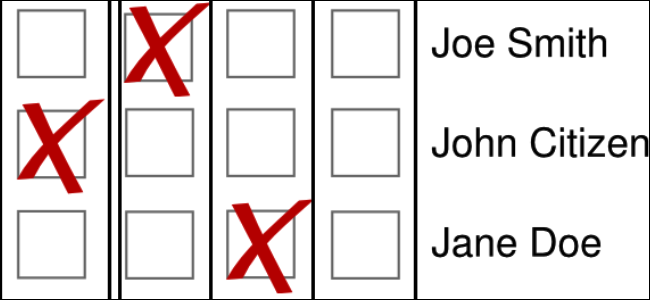 12. In Document List, DT can view Pending Approvals, Approved and Rejected.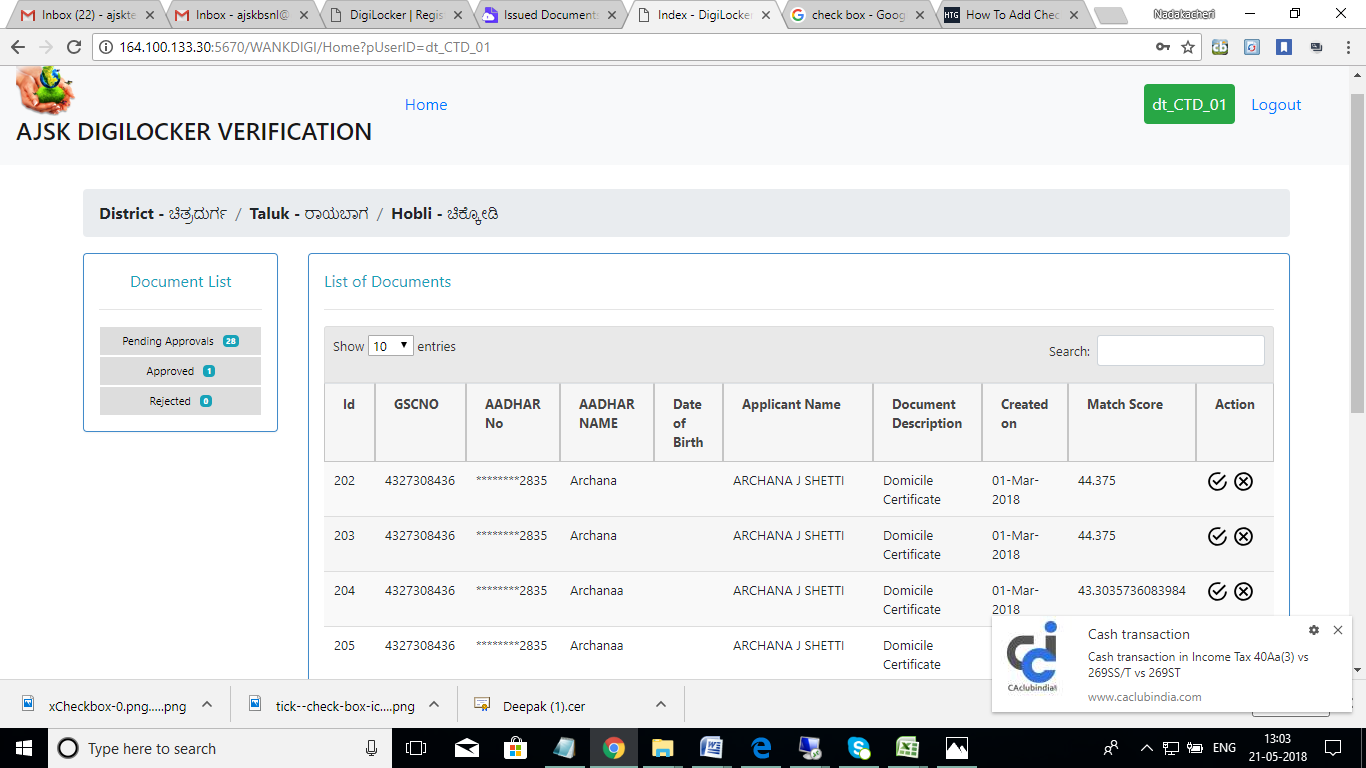 DIGILOCKER WORKFLOW DIAGRAM                                     YES                                                                                 NO                                                                                  NO              Approved                                                                                                            Rejected